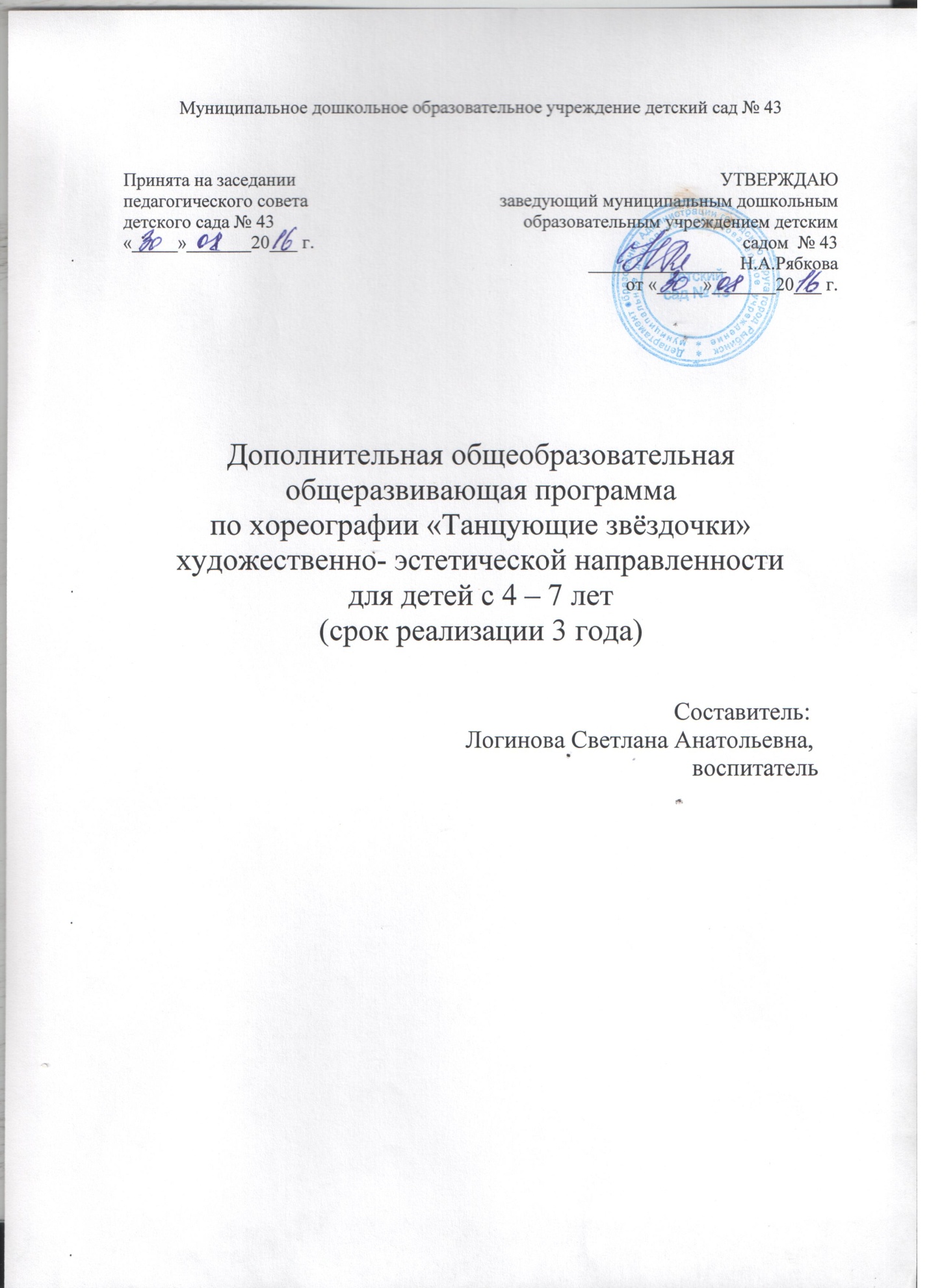 Пояснительная записка «Танец — это мост, 
перекинутый из нашей обыденной жизни 
к воздушным замкам свободного творчества…»
(О.А. Кожина)В духовной культуре человечества хореографическое искусствозанимает своё особое значимое место. Являясь одним из самых древнихвидов искусства, появившись с рождением человечества, танец всегданеразрывно связан с жизнью. Это искусство - многогранное, объединяющее искусстводействия смузыкой, художественными образами, произведениями литературы.Изменялось общество - изменялось и танцевальное искусство. XX векпринёс с собой новую, более сложную технику, новые специальности, иновое отношение к хореографическому искусству. Танец стал больше, чемкрасивое зрелищное представление. На данном этапе развития танецраскрывает духовно-нравственный потенциал человека, его способностьценить красоту, совершенство мира природы и гармоничновзаимодействовать с ним.Современное дополнительное образование обращает внимание на«многогранность». Следовательно, возникла необходимость разработатьпрограмму «Танцующие звёздочки» новизной и особенностью, которой является объединение, интеграция в единое целоеразличных стилей хореографии: традиционные и  новые современные. Содержание программы разработано всоответствии с требованиями программ нового поколения  и  методическими  материалами В. И. Аристовой и Б. Б. Протасова, что делаетвозможным выстроить индивидуальный маршрут развития каждого  ребёнка, который будет пронизывать самые разнообразныеобразовательные области.Дополнительная общеобразовательная общеразвивающая программа «Танцующие звёздочки» носит художественно – эстетическую направленность,  и  способствует популяризации хореографического искусства, ориентирует детей на понимание ценности красоты и гармоничности танца и выразительности движений, а также формирует фигуру, развивает физическую силу. Программа рассчитана на три года обучения. На каждый год обучения предлагается определенный минимум умений, навыков и знаний, дается теоретический и практический материал.Общеразвивающие упражнения, упражнения партерной гимнастики, элементы танца исполняются под музыкальное сопровождение. Образность, различный характер музыки, многообразие музыкальных жанров повышает эмоциональность детей, развивает их воображение. Развитие творческих способностей достигаются у дошкольников в музыкально- ритмических и танцевальных движениях, которые заложены природой.Система упражнений выстроена от простого к сложному, с учетом необходимых музыкально- ритмических навыков и навыков выразительного движения при условии многократного повторения заданий.Учитывая возрастные особенности детей, их запросы и интересы,  занятия хореографией проводятся в игровой форме, где большое внимание уделяется музыкальным играм и импровизации. В музыкальных играх, создавая тот или иной образ, дети слышат в музыке и передают в движении разнообразные чувства. В процессе игры, выполняя различные движения и упражнения, укрепляется опорно-двигательный аппарат, формируется правильная осанка, развивается координация движений и ориентация в пространстве.Данная программа ориентирована на работу с детьми, независимо от наличия у них специальных физических данных, на воспитание хореографической культуры и привитие начальных навыков в искусстве танца.Цель программыформирование:- системы ценностей в восприятии современной культуры, ознакомление с различными стилями исполнения современного танца;
- танцевального вкуса, исполнительских навыков, расширение танцевальных возможностей;
-  оздоровление организма ребёнка.Задачи:  1.Образовательныеознакомитьдетей с истоками современного  хореографического искусства,  расширение знаний о  различных течениях современного танца обучить основам свободной импровизациинаучить выражать собственные ощущения через умение понимать «язык» движений, их красоту2. Развивающие	развивать: - гибкость, координацию движений детей;-психофизические особенности, способствующие успешной самореализации;укреплять физическое  и психологическое  здоровье детей;раскрыть творческую  индивидуальности  детей;помочь детям в овладенииприёмов самостоятельной и коллективной работы, самоконтроля, взаимоконтроля.3. Воспитательные- приобщать детей к нормам социальной жизнедеятельности, к общечеловеческим  ценностям, через создание ситуации успеха, коллективную творческую деятельность;
- воспитывать у детей интерес к занятиям хореографией .Отличительной особенностью программы является комплексность подхода при реализации задач, предполагающих, в первую очередь, развивающую направленность программы. Данная комплексность основывается на следующих принципах:— развитие воображения ребёнка через особые формы двигательной активности (изучение простейших танцевальных движений, составляющих основу детских танцев);— формирование осмысленной моторики, которое предполагает развитие координации ребёнка и способность на определённом этапе изучения танцевальных движений не только узнавать мелодию и ритм танца, но и умение реализовывать их в простейших комбинациях танцевальных движений;— формирование у детей способностей к взаимодействию в паре и в группе, навыкам выступления, умению понимать друг друга в процессе исполнения танца;— формирование навыков коллективного взаимодействия и взаимного уважения при постановке танцев и подготовке публичного выступления.В хореографическое объединение «Танцующие звёздочки» набор детейосуществляется с 4 лет до 7 лет. Наполняемость групп: 10-12 человек.В  танцевальный  коллективпринимаются все желающие.Режим работы:Первый год обучения –2 раза в неделю по 1 часу (1 час - 20 мин.)Второй год обучения –2 раза в неделю по 1 часу (1 час -25 мин.)Третий год обучения –2 раза в неделю по 1 часу (1 час -30 мин.)Примерное построение занятия1. Вводная, вступительная часть (2-3 минуты)Орг.момент, линейное или круговое построение, поклон-приветствие.Цель: психологический настрой детей на радость, улыбку, праздник; установление благожелательного эмоционального контакта.2. Основная часть (16-24 минуты)Ритмика, партерная гимнастика. Учебный блок (экзерсисные упражнения, движения, фрагменты, этюды, танцы). Музыкально-танцевальные игры. Творческая импровизация. Актерская «минутка».Цель: игровое, эмоционально-образное освоение основных учебных блоков, объединенных общими задачами и темой.3. Заключение (2-3 минуты)Поклон-прощание.Цель: поощрение, психологическая поддержка детей, их творческой инициативы.Ожидаемые результаты Дети будут знать:историю возникновения современного танцатермины современного  танца.методику исполнения упражнений партерной гимнастикиосновные подготовительные танцевальные движения и рисунки современного танцаназвание и методику исполнения современного танцев.Дети будут уметь:корректировать свою деятельность в соответствии с заданиями и замечаниями педагога;контролировать собственное исполнение, согласовывая его с коллективным;выразительно и ритмично двигаться;заканчивать упражнение с окончанием музыкальной фразы;прямо и стройно держаться, свободно двигаться в танцах;в ускоренном темпе и разнообразном ритмическом рисунке исполнять танцевальные композиции. современного танца;владеть корпусом во время исполнения движений;ориентироваться в пространстве;координировать свои движения;исполнять хореографический этюд в группе.В процессе реализации программы используется контроль:Виды Педагогическое наблюдениеИндивидуальные и групповые беседы сдетьмиИтоговые занятия, концерты.Этапы реализации программы.         Первый этап (1 год обучения, средняя группа детей 4-5 лет, средний дошкольный возраст) – начальный этап познания и освоения ритмики и народного танца с элементами свободной пластики. Он заключается в освоении азов ритмики, азбуки народного танца, игровой гимнастики, образных музыкально-танцевальных игр с элементами импровизации, основных пространственных рисунков-фигур, мимического экзерсиса, общеукрепляющих упражнений, необходимых на этом этапе развития ребёнка.         Второй этап (2-ой год обучения, старшая группа, 5-6 лет, старший дошкольный возраст) – базовый этап дальнейшего изучения основ народной хореографии с элементами свободной пластики, усложненных форм танцевальной ритмики и партерной гимнастики, создания несложной и посильной репертуарной программы, освоение игрового этюдного материала, основ актерской выразительности, способности к музыкально-танцевальной импровизации и первичным формам публичного исполнительства.         Третий этап (3-ий год обучения, подготовительная к школе группа, 6-7 лет, старший дошкольный возраст) – этап совершенствования уже полученных на первом и втором этапах хореографических навыков. Танцевальная ритмика с усложненной координацией движений, изучение фрагментов, этюдов и танцев на основе русской национальной культуры и культуры народов мира, активное освоение новых музыкально-дидактических игр, концертный показ.При реализации программы " Танцующие звездочки" используются в хореографической работе с дошкольниками  методы и приемы, которые можно условно разделить на наглядные, словесные, и практические. 1. Учебно-тематический пландополнительной общеобразовательной общеразвивающей программы « Танцующие звёздочки»1.1. Первый год обучения 4-5 лет.1.2. Второй год обучения 5-6 лет.1.3. Третий год обучения 6-7 лет.2. Календарный график3.Содержание  дополнительной общеобразовательной общеразвивающей программы « Танцующие звёздочки»     3.1. Первый год обучения 4-5 лет.3.2. Второй год обучения, старшая группа, 5- 6 лет3.3. Третий год обучения 6- 7 лет4. Диагностический инструментарий (приложение 1)Воображение.Игра «Расскажи без слов». Предложить ребенку «рассказать» стихотворение «Идет бычок качается» без слов. Уточнить у ребенка, требуется ли время для подготовки.Оценочный лист обучающегосяВводная диагностика1 год обученияФ.И.О.____________________________________________________________Дата _____________________________________________________________Всего баллов:____________________________________________________Критерии оценкиВысокий уровень (3 балла): четко знает названия всех частей тела (позвоночник, кисть, колено, локоть, стопа);имеет природную выворотность ног;подъем стопы податливо изгибается, образуя в профиль месяцеобразную форму;балетный шаг выше 90 градусов;легкий, высокий прыжок с приземлением на полупальцы;безошибочно выполняет упражнения на координацию;безошибочно повторяет сложный ритмический рисунок;без стеснения повторяет эмоции, может сказать, какому эмоциональному состоянию соответствует выражение мимики;не вызывает затруднений выполнение задания «Расскажи без слов»: эмоционален, артистичен, креативен. Допускается 10 минут на подготовку.Найденное решение соответствует поставленной задаче, выдает полностью самостоятельный творческий продукт.Средний уровень (2 балла):знает названия частей тела, легко стоит в 1 полувыворотной позиции;может натянуть стопу;балетный шаг  70 – 80 градусов;прыжок с приземлением на полупальцы;выполняет упражнение на координацию со второй попытки;безошибочно повторяет 4 ритмических рисунка;повторяет эмоции, затруднение вызывает 1-2 эмоциональных состояний;выполнение задания «Расскажи без слов» воспринимает сначала как трудное, но после подсказки педагога выдает творческий продукт, при этомэмоционален, артистичен.Низкий уровень (1 балл):не знает названия частей тела;не до конца  выпрямляет («не выключает») колени в 1 полувыворотной позиции;слабая стопа;балетный шаг ниже 70 градусов;прыжок низкий с приземлением на всю стопу;выполняет упражнения на координацию после нескольких попыток;неуверенно повторяет ритмический рисунок, допускает ошибки.выполнение задания «Попробуй, повтори» вызывает затруднение, стеснительность;для выполнения задания «Расскажи без слов» требуется время для подготовки: малоэмоционален, конечным результатом становится прямая имитация ситуации.Оценка уровня физических данных и творческого развития обучающихсяВысокий уровень –  более 28 балловСредний уровень-18 – 27 балловНизкий уровень – до 17 балловОценочный лист Итоговая диагностикаФ.И.О.___________________________________________________________Дата _____________________________________________________________Всего баллов______________________________________________________Критерии оценкиВысокий  уровень (3 балла):ярко выражено развитиеспециальных физических данных (для обучающихся хорошего и допустимого уровня знаний, умений по результатам промежуточной диагностики); максимально использует свои физические возможности (выворотность ног, подъем стопы, балетный шаг, прыжок), выполняя круговую разминку; ярко выраженное развитие гибкости тела;безошибочно выполняет упражнения на координацию движений;соблюдает позиции рук, ног; постановка корпуса правильная;движения выполняет музыкально верно, начинает движение после прослушивания вступления;эмоционален и артистичен при выполнении танцевальных комбинаций;легко перевоплощается в образ; импровизационные и имитационные движения выполняет оригинально;ранее выученные комбинации выполняет без ошибок;легко ориентируется в пространстве;дыхание во время движения правильное.Средний уровень (2 балла):развитие физических данных не значительно (для обучающихся хорошего и допустимого уровня знаний, умений по результатам промежуточной диагностики); использует свои физические данные (подъем стопы, легкость и высота прыжка, координация движений, музыкальный слух) не в полной мере (для обучающихся с оптимальным уровнем физического развития по результатам промежуточной диагностики);наблюдается развитие гибкости тела;допускает, но тут же исправляет  1-2 ошибки в упражнениях на координацию;верное положение корпуса, но не всегда соблюдает позиции рук, ног;движения выполняет музыкально верно, но иногда торопится, не слушая вступление;малоэмоционален, напряжен, сосредоточен на правильности выполнения движений;перевоплощается в образ; импровизационные и имитационные движения выполняет музыкально верно, но нет оригинальности;в ранее выученных комбинациях допускает 1-2 ошибки;ориентируется в пространстве, допуская паузы;дыхание во время движения правильное, но иногда требуется напоминание педагога.Низкий уровень (1 балл):развитие физических данных отсутствует;мало эмоционален; стеснителен;с трудом перевоплощается в образ, не импровизирует, имитационные движения повторяет за другими детьми;начинает движение  с вступления;часто допускает ошибки в постановке корпуса, не соблюдает позиции рук, ног;в коллективном исполнение путается, допускает ошибки;плохо ориентируется в зале;дыхание «через рот», правильное дыхание только при напоминаниях педагога.Оценка уровня знаний, умений обучающихся.Высокий уровень:  более 30 балловСредний уровень: 19 -30 балловНизкий уровень: до 18 баллов5. Методическое и дидактическое обеспечение
дополнительной общеобразовательной общеразвивающей программы
 « Танцующие звёздочки»5.1.Первый год обучения 4-5лет5.2.Второй год обучения 5-6лет5.3.Третий год обучения 6- 7 лет6. Информационные ресурсы: 1.Муниципальное автономное образовательное учреждение дополнительного образования детей центр дополнительного образования детей ИМ. Б.Б. Протасова . Образовательная программа: " Я ТАНЦУЮ". Составитель: Попова О.В. 2. Методическая разработка раздела дополнительной общеразвивающей программы " Основы современного танца" В.И. Аристова. 
3. Учебно- методическое пособие «Хореография, ребёнок и природа». Автор Л.Ф. Майсрова4.«Диагностика развития индивидуальности ребенка» Е.В. Асташкина Наименование темОбщее кол-во часовВ том числеВ том числеНаименование темОбщее кол-во часовтеорияпрактикаСентябрьСентябрьСентябрь-ОктябрьНоябрьДекабрь-ЯнварьЯнварь-ФевральФевральМартМарт-АпрельАпрель-МайМай1. вводное занятие. Техника безопасности в занимательной форме. «Радостные поклоны»211СентябрьСентябрьСентябрь-ОктябрьНоябрьДекабрь-ЯнварьЯнварь-ФевральФевральМартМарт-АпрельАпрель-МайМай2. Знакомство с азбукой ритмики «От простого хлопка – к притопу» в игровой форме514СентябрьСентябрьСентябрь-ОктябрьНоябрьДекабрь-ЯнварьЯнварь-ФевральФевральМартМарт-АпрельАпрель-МайМай3. Основы образно-игровой партерной гимнастики на середине зала918СентябрьСентябрьСентябрь-ОктябрьНоябрьДекабрь-ЯнварьЯнварь-ФевральФевральМартМарт-АпрельАпрель-МайМай4. Первое знакомство. Основы русского народного танца.817СентябрьСентябрьСентябрь-ОктябрьНоябрьДекабрь-ЯнварьЯнварь-ФевральФевральМартМарт-АпрельАпрель-МайМай5. Продолжение знакомства с танцующей Россией. Образное богатство (фольклорные и народно-сценические формы позиций и положений рук)927СентябрьСентябрьСентябрь-ОктябрьНоябрьДекабрь-ЯнварьЯнварь-ФевральФевральМартМарт-АпрельАпрель-МайМай6. Танцевальные игры817СентябрьСентябрьСентябрь-ОктябрьНоябрьДекабрь-ЯнварьЯнварь-ФевральФевральМартМарт-АпрельАпрель-МайМай7. Первая концертная программа 9-9СентябрьСентябрьСентябрь-ОктябрьНоябрьДекабрь-ЯнварьЯнварь-ФевральФевральМартМарт-АпрельАпрель-МайМай8. Знакомство с танцующими человечками-эмоциями. «Эстафета эмоций».4-4СентябрьСентябрьСентябрь-ОктябрьНоябрьДекабрь-ЯнварьЯнварь-ФевральФевральМартМарт-АпрельАпрель-МайМай9. «Пространство и мы», «Красно-синие точки зала», «Рисуем собой танец-узор».514СентябрьСентябрьСентябрь-ОктябрьНоябрьДекабрь-ЯнварьЯнварь-ФевральФевральМартМарт-АпрельАпрель-МайМай10. «Музыка и танец», «Основы метроритмических движений», «Музыкальные инструменты», «Прослушивание музыки»1129СентябрьСентябрьСентябрь-ОктябрьНоябрьДекабрь-ЯнварьЯнварь-ФевральФевральМартМарт-АпрельАпрель-МайМай11. Закрепление и повторение пройденного. Концерт-показ2-2СентябрьСентябрьСентябрь-ОктябрьНоябрьДекабрь-ЯнварьЯнварь-ФевральФевральМартМарт-АпрельАпрель-МайМайИТОГО:721062Наименование темОбщее кол-во часовВ том числеВ том числеМесяцыНаименование темОбщее кол-во часовтеорияпрактикаСентябрьСентябрь-ОктябрьОктябрь-НоябрьНоябрь-ДекабрьДекабрь-ЯнварьЯнварь-ФевральФевраль-МартМарт-АпрельАпрельМайМайМай1. Вводное занятие. «Радостные поклоны». Вариации национальных поклонов. Танец-поклон «Улыбка»20,52,5СентябрьСентябрь-ОктябрьОктябрь-НоябрьНоябрь-ДекабрьДекабрь-ЯнварьЯнварь-ФевральФевраль-МартМарт-АпрельАпрельМайМайМай2. «Ритмическая мозаика» на основе народного танца. Разнообразие метроритмических рисунков.927СентябрьСентябрь-ОктябрьОктябрь-НоябрьНоябрь-ДекабрьДекабрь-ЯнварьЯнварь-ФевральФевраль-МартМарт-АпрельАпрельМайМайМай3. Усложнение формы партерной гимнастики на середине зала (растяжки, наклоны, слитные движения)817СентябрьСентябрь-ОктябрьОктябрь-НоябрьНоябрь-ДекабрьДекабрь-ЯнварьЯнварь-ФевральФевраль-МартМарт-АпрельАпрельМайМайМай4. Академические основы освоения национальной хореографии. Основные базисные движения.817СентябрьСентябрь-ОктябрьОктябрь-НоябрьНоябрь-ДекабрьДекабрь-ЯнварьЯнварь-ФевральФевраль-МартМарт-АпрельАпрельМайМайМай5. Образная пластика рук в народных танцах. Основы танцевальной импровизации5-5СентябрьСентябрь-ОктябрьОктябрь-НоябрьНоябрь-ДекабрьДекабрь-ЯнварьЯнварь-ФевральФевраль-МартМарт-АпрельАпрельМайМайМай6. Музыкально-танцевальные.1019СентябрьСентябрь-ОктябрьОктябрь-НоябрьНоябрь-ДекабрьДекабрь-ЯнварьЯнварь-ФевральФевраль-МартМарт-АпрельАпрельМайМайМай7. Освоение танцевального репертуара на основе народной хореографии с элементами свободной образно-тематической пластики.1019СентябрьСентябрь-ОктябрьОктябрь-НоябрьНоябрь-ДекабрьДекабрь-ЯнварьЯнварь-ФевральФевраль-МартМарт-АпрельАпрельМайМайМай8. Освоение простых хореографических рисунков-фигур. Эпольманы - развороты корпуса.716СентябрьСентябрь-ОктябрьОктябрь-НоябрьНоябрь-ДекабрьДекабрь-ЯнварьЯнварь-ФевральФевраль-МартМарт-АпрельАпрельМайМайМай9. Слушаем музыку и фантазируем, элементарная хореографическая импровизация5-5СентябрьСентябрь-ОктябрьОктябрь-НоябрьНоябрь-ДекабрьДекабрь-ЯнварьЯнварь-ФевральФевраль-МартМарт-АпрельАпрельМайМайМай10. Эмоции в танце. Этюды на заданную эмоцию.312СентябрьСентябрь-ОктябрьОктябрь-НоябрьНоябрь-ДекабрьДекабрь-ЯнварьЯнварь-ФевральФевраль-МартМарт-АпрельАпрельМайМайМай11. Музыка и танец. Музыкальная викторина.40,53,5СентябрьСентябрь-ОктябрьОктябрь-НоябрьНоябрь-ДекабрьДекабрь-ЯнварьЯнварь-ФевральФевраль-МартМарт-АпрельАпрельМайМайМай12. Итоговые показы1-1СентябрьСентябрь-ОктябрьОктябрь-НоябрьНоябрь-ДекабрьДекабрь-ЯнварьЯнварь-ФевральФевраль-МартМарт-АпрельАпрельМайМайМайИТОГО:72963Наименование темОбщее кол-во часовВ том числеВ том числеНаименование темОбщее кол-во часовтеорияпрактикаСентябрьСентябрь-ОктябрьОктябрьНоябрьДекабрь-ЯнварьЯнварьФевральФевраль-МартАпрельАпрель-МайМайМай1. Вводное занятие. «Радостные поклоны». Вариации поклонов. Самостоятельное сочинение-показ1,510,5СентябрьСентябрь-ОктябрьОктябрьНоябрьДекабрь-ЯнварьЯнварьФевральФевраль-МартАпрельАпрель-МайМайМай2. Ритмика в танцевальных фрагментах как «вход» в народную хореографию. 927СентябрьСентябрь-ОктябрьОктябрьНоябрьДекабрь-ЯнварьЯнварьФевральФевраль-МартАпрельАпрель-МайМайМай3. Расширение и усложнение экзерсисных упражнений-задач партерной гимнастики на середине зала 129СентябрьСентябрь-ОктябрьОктябрьНоябрьДекабрь-ЯнварьЯнварьФевральФевраль-МартАпрельАпрель-МайМайМай4. Элементарные основы классического танца на середине зала. Продолжение обучения академическим основам народно-сценической хореографии.716СентябрьСентябрь-ОктябрьОктябрьНоябрьДекабрь-ЯнварьЯнварьФевральФевраль-МартАпрельАпрель-МайМайМай5. Знакомство с простейшими элементами исполнительской техники: для мальчиков, для девочек615СентябрьСентябрь-ОктябрьОктябрьНоябрьДекабрь-ЯнварьЯнварьФевральФевраль-МартАпрельАпрель-МайМайМай6. Освоение хореографического репертуара. «Летели 2 птички», «Лешачки», «Зимние потешки», «Лоботрясы», «Тучка», «Клоуны», «Финская полька»1019СентябрьСентябрь-ОктябрьОктябрьНоябрьДекабрь-ЯнварьЯнварьФевральФевраль-МартАпрельАпрель-МайМайМай7. Музыкально-танцевальные игры.8-8СентябрьСентябрь-ОктябрьОктябрьНоябрьДекабрь-ЯнварьЯнварьФевральФевраль-МартАпрельАпрель-МайМайМай8. Эпольманы - развороты корпуса.5-5СентябрьСентябрь-ОктябрьОктябрьНоябрьДекабрь-ЯнварьЯнварьФевральФевраль-МартАпрельАпрель-МайМайМай9. Самостоятельное сочинение танцев, фрагментов и этюдов.8-8СентябрьСентябрь-ОктябрьОктябрьНоябрьДекабрь-ЯнварьЯнварьФевральФевраль-МартАпрельАпрель-МайМайМай10. Слушаем и слышим музыку. Жанры музыки, её формы, стили.  523СентябрьСентябрь-ОктябрьОктябрьНоябрьДекабрь-ЯнварьЯнварьФевральФевраль-МартАпрельАпрель-МайМайМай11. Эмоциональная сфера танца и развитие актерской выразительности918СентябрьСентябрь-ОктябрьОктябрьНоябрьДекабрь-ЯнварьЯнварьФевральФевраль-МартАпрельАпрель-МайМайМай12. История возникновения и развития хореографического искусства (краткий курс в образах)22-СентябрьСентябрь-ОктябрьОктябрьНоябрьДекабрь-ЯнварьЯнварьФевральФевраль-МартАпрельАпрель-МайМайМай13. Итоговые показы1-1СентябрьСентябрь-ОктябрьОктябрьНоябрьДекабрь-ЯнварьЯнварьФевральФевраль-МартАпрельАпрель-МайМайМайИТОГО:721359Сроки реализации программыКоличество занятийнеделя     2месяц     8год     72Наименование разделов, темЦели занятийСодержание занятийРаздел: «Вводное занятие»" Радостные поклоны"Введение ребёнка в мир танцевальной образности и игры с радостью и улыбкой.1. Техника безопасности в занимательной форме.2. Радостные поклоны – психологическая установка на занятие – введение в мир музыки и танца с радостью и улыбкой. Танец – поклон « Улыбка»3. Знакомство с музыкальными (шумовыми) инструментами (погремушки, деревянные ложки)4. линейное и круговое построение «Рассыпуха».Раздел: «Знакомство с азбукой ритмики»Развитие метроритма, слуха и навыков элементарного исполнительства, умение слушать и слышать ритмический узор музыки.Темы:1. От простого хлопка – е притопу. Игра « Круг дружбы»2. Простейшие виды хлопков – притопов.3. «Вход» через ритмику в народный танец. Танцевальный шаг с носка.Раздел: «Основы образно-игровой партерной гимнастики»Выработка шага, гибкости, эластичности мышц.Темы:1. Элементарные формы растяжек, наклонов и слитных движений на середине зала: 
  «Лягушка», « Кузнечик», « Водолазик», « Бабочка»Раздел: «Учебный блок»Знакомство детей с позициями ног в народном танце. Знакомство с характером и манерой русского народного танца на первичном этапе.Темы:1. Элементарные основы народной хореографии. « Дождик»2. Базисные элементы русского народного танца: ходы, бег, гармошка, притопы, переступы, ковырялочка.Раздел: «Танцующая Россия»Показ диапазона фольклорной пластики рук, важность рук и верха корпуса в танцевальном движении.Темы:1. Основные позиции и положения рук в русском народном танце.2. Художественно-поэтическое богатство фольклорных, народно-сценических форм  рук в сочетании с пластикой. «На лесной полянке»Раздел: «Музыкально-танцевальные игры»Ориентация в пространстве танцевального зала, развитие интереса, творческий поиск, освоение актерской игры, мимики.Темы:1. Рассыпуха.2. В мире животных.3. Гуси у бабуси.4. Волшебный остров.5. Веселые человечки.6. Гусеница.7. Лесной оркестр.8. Антошка.9. Спят усталые игрушки.Раздел: «Освоение танцев-образов»Создание кукольных образов, освоение пространства зала.Темы:1. Буратино.2. Личики.3. Светофор.4. Часики.5. Каблучок.6. Ладушки.Раздел: «Эмоции в танце»Выработка и воспитание основного спектра эмоций.Темы:1. Танцующие человечки-эмоции.2. Пиктограммы.3. Эстафета полярных эмоций.Раздел: «Пространство и мы»Ориентация в паре по часовой стрелке, развитие пространственного ориентирования.Темы:1. Красно-синие точки.2. Рисуем собой танцевальный узор.Раздел: «Музыка и танец»Приобщение к миру музыки, постижение основ музыки.Темы:1. Основы музыкально-ритмического движения.2. Музыка-первооснова в художественно-творческом развитии ребёнка.3. Музыкальные инструменты – деревянные ложки.4. Музыка и танец.
«Минутка импровизации»Раздел: «Закрепление, повторение пройденного материала»Выработка волевых качеств личности, показ работы, оценка результатов деятельности.Темы:1. Итоговые показы.
«Открытое занятие»2. Подведение итогов.
 «Концерт»3.Оценка по динамической шкале.Наименование разделов, темЦели занятийСодержание занятийРаздел: «Вводное занятие»" Радостные поклоны"Введение ребёнка в мир танцевальной образности и игры с радостью и улыбкой.Темы:1. Радостные поклоны – вариации национальных поклонов. Танец-поклон «Улыбка»Раздел: «Ритмическая мозаика известных образцов народной музыки»Понимание и освоение метроритмического рисунка  музыки и умение выразить его в танце.Темы:1. Многообразие метро-ритма музыкального этноса.
 «Лесные музыканты»2. Игра, образ, предлагаемые обстоятельства – ключ к пластическому решению задач. «Ручеёк»3. Ритмоформула музыки.
 Хлопки, отображающие ритмический рисунок музыки.Раздел: «Партерная гимнастика с усложненными формами координации движений»Развитие гибкости, эластичности мышц и связок.Темы:1. Растяжки, наклоны, слитные гимнастические упражнения.2. Образные названия – эмоциональное исполнение.
« Кузнечик дирижёр»3. Локальные задачи конкретного упражнения.Раздел: «Основы освоения национальной хореографии»Постановка корпуса, рук, ног, головы.Темы:1. Основные элементы народного танца: группа притопов, ходовой комплекс, хлопушек, ковырялочек.Раздел: «Образная пластика рук»Освоение основных позиций, положений движений рук в танце, в образно-игровой, ассоциативно-художественной форме.Темы:1. Фольклорные руки.2. Руки-эмоции.3. Руки-позиции.4. Руки импровизируют.Раздел: «Музыкально-танцевальные дидактические игры»Освоение характерологических пластических черт различных образов с элементами импровизации.Темы:1. Самостоятельное сочинение сюжета.2. Шторм.3. Сыщики.4. Гномы.5. Клоуны.6. Тучка.Раздел: «Освоение танцевального репертуара»Освоение народной хореографии, свободной пластики, гротеска, пантомимыТемы:1. Топотуха.2. Калинка.3. Ручки.4. Облачко.5. Цветы для мамы.6. Колокольчики.7. Ковбои.8. Лесные музыканты.Раздел: «Освоение простых хореографических рисунков-фигур»Дальнейшее освоение танцевальных рисунков-фигур, положений тела исполнителя.Темы:1. Эпольманы корпуса.2.Освоение простых хореографических рисунков-фигур.Раздел: «Слушаем и фантазируем»Освоение основ пластической импровизации, развитие творческой инициативы, творческого поиска.Темы:1. Элементарные формы танцевальной импровизации.2. Самостоятельное сочинение хореографического фрагмента на предлагаемую музыку.Раздел: «Эмоции в танце»Дальнейшее развитие эмоциональной сферы детей средствами хореографии.Темы:1. Этюд на заданную эмоцию.2. Предлагаемые обстоятельства-эмоции.3. Актерская минутка.Раздел: «Музыка и танец»Дальнейшее развитие музыкальной культуры личности ребенка в образно-художественной системе отношений «музыка-танец»Темы:1.Музыкальная викторина.
«Сказки гуляют по свету»2. Музыкальная лесенка.3. Музыка- помощница в сочинении танца.
 «Минутка импровизации»Раздел: «Итоговые показы»Обработка хореографического материала.Темы:1. Подведение итогов по подгруппам.
Игра «Зеркало»2. Итоговые показы.
«Концерт для  малышей»Наименование разделов, темЦели занятийСодержание занятийРаздел: «Вводное занятие»Введение ребёнка в мир танцевальной образности и игры с радостью и улыбкой.Темы:1. Радостные поклоны.2. Мужские и женские поклоны.3. Многовариантность поклонов.4. Самостоятельное выстраивание поклонов.Раздел: «Вход» в народную хореографию»Соблюдение адекватного воспроизведения метроритмического рисунка средствами танца.Темы:1. Национальное многообразие и многовариантность народной музыки.2. Основной метроритмический рисунок музыки.Раздел: «Блок партерной гимнастики на середине зала»Развитие гибкости тела, шага, растянутости, эластичности мышц.Темы:1. Расширение и усложнение экзерсисных упражнений партерной гимнастики на середине зала. «Солнечный зайчик»Раздел: «Основы обучения классическому и народному танцу»Совершенствование грамотного и чистого исполнения движений.Темы:1. Постановка корпуса.2. Элементы экзерсиса классического танца на середине зала. «Ручеёк и солнечный зайчик»Раздел: «Знакомство с простейшими элементами исполнительской техники для мальчиков и девочек»Воспитание стойкого соревновательского интереса, желание совершенствовать исполнительские навыки.Темы:1. Мужское исполнительство.2. Женская исполнительская техника.Раздел: «Освоение танцевального репертуара» (игра-этюд-танец)Освоение хореографических номеров, разнообразных видов свободной пластики, гротеска, народного танца, парного исполнительства.Темы:1. Лучший друг.2. Клоуны.3. Геологи.4. Тучка.5. Финская полька.6. Веселый муравейник.7. Лоботрясы.8. Лешачки.9. Коляда.Раздел: «Музыкально-танцевальные дидактические игры»Развитие основ танцевальной импровизации, сочинения сюжета, решения хореографического образа.Темы:1. Самостоятельное сочинение сюжета.2. Олимпийцы.3. В мастерской.4. Ежик резиновый.5. Сороконожка.6. Оранжевое небо.Раздел: «Эпольманы – развороты корпуса»Выработка ориентации в репетиционном пространстве.Темы:1. Шахматный порядок построения.Раздел: «Слушаем и слышим музыку»Познание музыкальной драматургии, эмоционального отклика на музыку, смена движений  в танце в соответствии с построением музыкальной фразы.Темы:1. Жанры музыкальных произведений – марш, танец, песня…2. Простые музыкальные формы.
«Лесной оркестр»3. Музыка и воспитание музыкального мышления, воображения и вкуса.
«Минутка импровизации»Раздел: «Самостоятельное сочинение танцевальных фрагментов и этюдов. Хореографическая импровизация»Самостоятельные поиски в элементарном сочинении этюдов, творческое осмысление музыки в образах.Темы:1. Образные вариации движений. «Кузнечик», «Рыбка», «Ёжик».2. Танцевальные блоки – основа импровизации. «Берёзка»3. Творческое восприятие музыкального материала.Раздел: «Эмоциональная сфера танца»Расширение эмоциональной сферы ребенка в танце, средств актерской выразительности.Темы:1. Новые эмоции – зеркальные пиктограммы.2. Комната смеха – комната страха.3. Живое лицо.Раздел: «История возникновения и развития хореографического искусства»Знакомство детей с краткой историей и развитием танца.Темы:1. Что такое танец.2. Хорео и Графия – два веселых человечка.3. Танец в коротких штанишках.Раздел: «Итоговые показы»Подвести итоги 3-летнего цикла занятий хореографией.Темы:1. Итоговый показ.2. Оценка результатов.Диагностикаразвития обучающихсяЗаданияУровень Уровень Уровень примечаниеЗаданияВысокий Средний Низкий примечание«Моё тело»Физическое развитиеФизическое развитиеФизическое развитиеФизическое развитиеФизическое развитиеВыворотность ногПодъем стопыБалетный шагГибкость телаПрыжок Координация движенийТворческое развитиеТворческое развитиеТворческое развитиеТворческое развитиеТворческое развитиеМузыкальный слухЭмоциональностьВоображениеКреативностьУровень Уровень Уровень примечаниеВысокий 3 баллаСредний 2 баллаНизкий 1 баллФизическое развитиеФизическое развитиеФизическое развитиеФизическое развитиеФизическое развитиеВыворотность ногПодъем стопыБалетный шагГибкость телаПрыжок Координация движенийТворческое развитиеТворческое развитиеТворческое развитиеТворческое развитиеТворческое развитиеМузыкальный слухЭмоциональностьВоображениеКреативностьУровень освоения программыУровень освоения программыУровень освоения программыУровень освоения программыУровень освоения программыОриентация в пространствеДыхание при движенииТанцевальные комбинацииПостановка корпуса (позиции рук, ног)№Раздел или тема программыФорма
занятийПриёмы и методы организацииДидактическое обеспечениеТехническое оснащение занятийФормы подведения итогов1ДиагностикаИдвидуальнаяПедагогическое наблюдениеТестовое задание2Вводное игроваяИнформационно- репродуктивный метод, контрольИллюстрации, видеофильмы, элементы сценической формы(мягкие балетки, детали головных уборов и т.д.)Музыкальный центр, проектор, ноутбук3«Знакомство с азбукой ритмики» Комплексные упражнения Объяснительно- репродуктивный метод, дозированная помощь педагогаФрагменты музыкальных произведенийМузыкальный центрВзаимопроверка, коррекция4«Основы образно- игровой партерной гимнастики на середине зала»Акробатическая направленность Фиксация отдельных этапов  хореографических движенийИллюстрации, фотографии, рисункиМузыкально- ритмический аккомпанемент( живая музыка- фортепиано)Контроль, коррекция5«Учебный блок»Разучивание движений Объяснительно-репродуктивный метод, контроль, коррекцияФонограмма, предметы позволяющие создать шумовой эффект: погремушки, деревянные ложкиМузыкальный центр6«Танцующая Россия»Комплексные упражнения  Музыкально-пластические этюды, образные танцевальные композицииФрагменты музыкальных произведений; визуальные иллюстрации(кинофильмы, фотографии, рисунки)Музыкальный центр, проектор, экран7«Музыкально- танцевальные игры» (игра-этюд-танец)Музыкальная игра, составление комбинаций Объяснительно-репродуктивный метод, игровой приёмМузыкально-ритмический аккомпанемент (фортепиано)Музыкальный инструмент8«Освоение танцев - образов»Музыкально- дидактические игрыОбъяснительно-репродуктивный метод, игровой приёмМузыкально-ритмический аккомпанемент (фортепиано)Музыкальный инструмент9«Эмоции и танец»Упражнения на середине залаОбъяснительно-репродуктивный метод, контроль, коррекцияФонограмма, предметы позволяющие создать шумовой эффект: погремушки, деревянные ложкиМузыкальный центр10«Пространство и мы»Круговая  тренировка Музыкально-пластические этюды, образные танцевальные композицииФрагменты музыкальных произведений; визуальные иллюстрации(кинофильмы, фотографии, рисунки)Музыкальный центр, проектор, экран11«Музыка и танец»Составление комбинацийФиксация отдельных этапов  хореографических движенийИллюстрации, фотографии, рисункиМузыкально- ритмический аккомпанемент( живаяВзаимопроверка, коррекция12«Закрепление, повторение пройденного материала»ИгрыОбъяснительно-репродуктивный метод, игровой приёмМузыкально-ритмический аккомпанемент (фортепиано)Музыкальный инструмент13«Итоговые показы»Концертная программа Сценические выступленияМузыкальные произведенияМузыкальный центр№Раздел или тема программыФорма
занятийПриёмы и методы организацииДидактическое обеспечениеТехническое оснащение занятийФормы подведения итогов1ДиагностикаИдвидуальнаяПедагогическое наблюдениеТестовое задание2Вводное игроваяИнформационно- репродуктивный метод, контрольИллюстрации, видеофильмы, элементы сценической формы(мягкие балетки, детали головных уборов и т.д.)Музыкальный центр, проектор, ноутбук3«Ритмическая мозаика известных образцов народной музыки»Комплексные упражнения Объяснительно- репродуктивный метод, дозированная помощь педагогаФрагменты музыкальных произведенийМузыкальный центрВзаимопроверка, коррекция4«Партерная  гимнастика с усложнёнными формами координации»Акробатическая направленность Фиксация отдельных этапов  хореографических движенийИллюстрации, фотографии, рисункиМузыкально- ритмический аккомпанемент( живая музыка- фортепиано)Контроль, коррекция5«Основы освоения национальна хореографии»Разучивание движений Объяснительно-репродуктивный метод, контроль, коррекцияФонограмма, предметы позволяющие создать шумовой эффект: погремушки, деревянные ложкиМузыкальный центр6«Образная пластика рук»Комплексные упражнения  Музыкально-пластические этюды, образные танцевальные композицииФрагменты музыкальных произведений; визуальные иллюстрации(кинофильмы, фотографии, рисунки)Музыкальный центр, проектор, экран7«Музыкально- танцевальные дидактические игры» (игра-этюд-танец)Музыкально- дидактические игрыОбъяснительно-репродуктивный метод, игровой приёмМузыкально-ритмический аккомпанемент (фортепиано)Музыкальный инструмент8«Освоение танцевального репертуара»Танцевальные  игры, составление комбинацийОбъяснительно-репродуктивный метод, игровой приёмМузыкально-ритмический аккомпанемент (фортепиано)Музыкальный инструмент9«Освоение простых хореографических рисунков - фигур»Упражнения на середине залаОбъяснительно-репродуктивный метод, контроль, коррекцияФонограмма, предметы позволяющие создать шумовой эффект: погремушки, деревянные ложкиМузыкальный центр10«Слушаем и фантазируем»Круговая  тренировка Музыкально-пластические этюды, образные танцевальные композицииФрагменты музыкальных произведений; визуальные иллюстрации(кинофильмы, фотографии, рисунки)Музыкальный центр, проектор, экран11«Эмоции в танце»Музыкальный центрФиксация отдельных этапов  хореографических движенийИллюстрации, фотографии, рисункиМузыкально- ритмический аккомпанемент( живаяВзаимопроверка, коррекция12«Музыка и танец»ИгрыОбъяснительно-репродуктивный метод, игровой приёмМузыкально-ритмический аккомпанемент (фортепиано)Музыкальный инструмент13«Итоговые показы»Концертная программа Сценические выступленияМузыкальные произведенияМузыкальный центр№Раздел или тема программыФорма
занятийПриёмы иметоды организацииДидактическое обеспечениеТехническое оснащение занятийФормы подведения итогов1ДиагностикаиндивидуальнаяПедагогическое наблюдениеТестовое задание2Вводное игроваяИнформационно- репродуктивный метод, контрольИллюстрации, видеофильмы, элементы сценической формы(мягкие балетки, детали головных уборов и т.д.)Музыкальный центр, проектор, ноутбук3«Вход» в народную хореографию»Круговая тренировкаОбъяснительно- репродуктивный метод, дозированная помощь педагогаФрагменты музыкальных произведенийМузыкальный центрВзаимопроверка, коррекция4«Блок партерной гимнастики на середине зала»Акробатическая направленностьФиксация отдельных этапов  хореографических движенийИллюстрации, фотографии, рисункиМузыкально- ритмический аккомпанемент( живая музыка- фортепиано)Контроль, коррекция5«Основы обучения классическому и народному танцу»Мастер-классОбъяснительно-репродуктивный метод, контроль,коррекцияФонограмма, предметы позволяющие создать шумовой эффект: погремушки, деревянные ложкиМузыкальный центр6«Знакомство с простейшими элементами исполнительской техники для мальчиков и девочек»Комплексная Музыкально-пластические этюды, образные танцевальные композицииФрагменты музыкальных произведений; визуальные иллюстрации(кинофильмы, фотографии, рисунки)Музыкальный центр, проектор, экран7«Освоение танцевального репертуара» (игра-этюд-танец)Танцевальные игрыОбъяснительно-репродуктивный метод, игровой приёмМузыкально-ритмический аккомпанемент(фортепиано)Музыкальный инструмент8«Музыкально-танцевальные дидактические игры»Музыкально- дидактические игрыОбъяснительно-репродуктивный метод, игровой приёмМузыкально-ритмический аккомпанемент (фортепиано)Музыкальный инструмент, сценические шапочки9«Эпольманы – развороты корпуса»Круговая  тренировкаМузыкально-пластические этюды, образные танцевальные композицииФрагменты музыкальных произведений;Музыкальный центр10«Слушаем и слышим музыку»Музыкальные этюдыОбъяснительно-репродуктивный метод, игровой приёмФрагменты музыкальных произведений;Музыкальный центр11«Самостоятельное сочинение танцевальных фрагментов и этюдов. Хореографическая импровизация»Танцевальные игрыМузыкально-пластические этюды, образные танцевальные композицииФрагменты музыкальных произведений;Музыкальный центр12«Эмоциональная сфера танца»игроваяОбъяснительно-репродуктивный метод, контрольМузыкально-ритмический аккомпанемент (фортепиано)Музыкальный инструмент13«История возникновения и развития хореографического искусства»Музыкальное путешествиеОбъяснительно-репродуктивный метод, игровой приёмФрагменты музыкальных произведений;Музыкальный центр, экран, проектор14«Итоговые показы»Концертная программаСценические выступлениеФрагменты музыкальных произведений;Музыкальный центр